السيرة الذاتية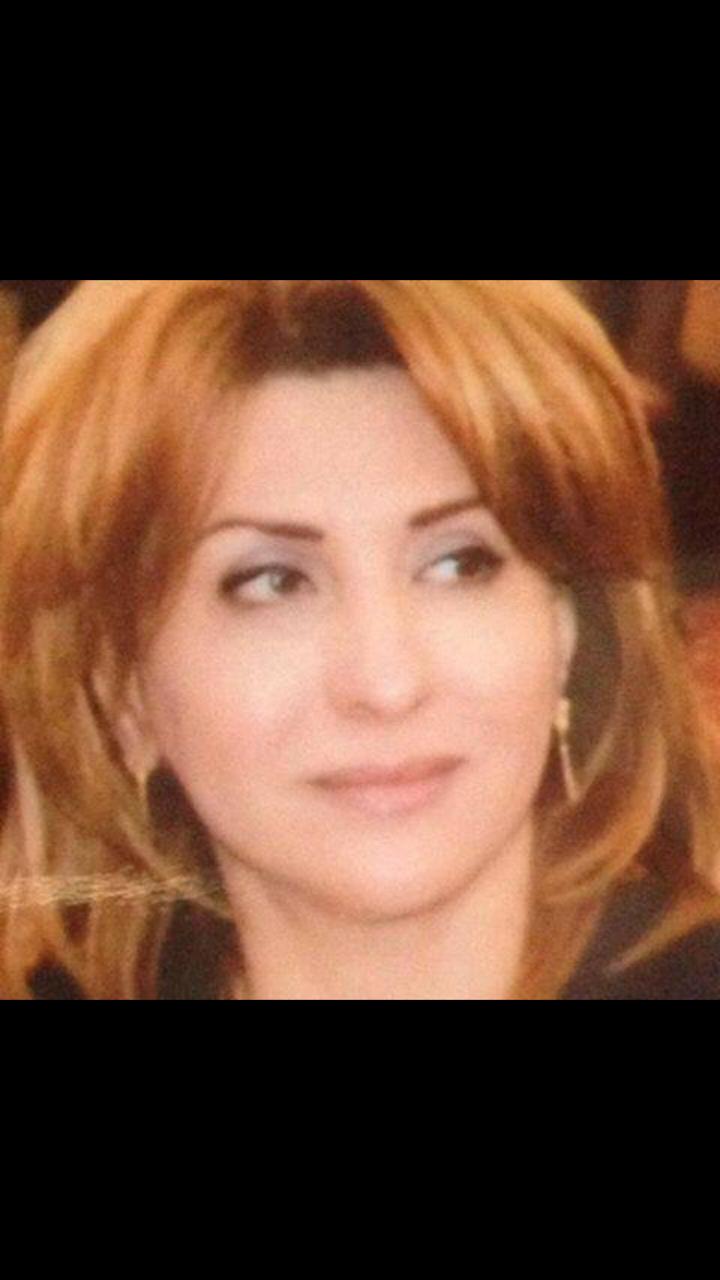 الاسم : دكتورة ايمان صبيح حسين حسوني السعدي تاؤيخ الميلاد : بغداد 1963التخصص العام :فلسفة التربية رياضية التخصص الدقيق : بايوميكانيك – العاب قوى الوظيفة : مدرسه في كلية التربية وعلوم الرياضية للبنات الدرجه العلمية : استاذ مساعد عنوان العمل : كليه التربية البدنيه وعلوم الرياضيه للبنات \جامعه بغداد هاتف العمل : 07704310545الهاتف النقال: 07707903350البريد الالكتروني : Sabeeheman@gmail.comاولا : المؤهلات العلميةالدرجه العلمية الجامعه الكلية التايخ بكالوريوس جامعه بغداد كلية التربية الرياضيه 1988-1989الماجستير جامعه بغداد كلية التربيه الرياضيه 1995الدكتوراه جامعه بغداد كليه التربيه الرياضية  2003ثانيا: التدرج الوظيفيالدرجه العلميه مدرب العاب كلية التربيه الرياضيه جامعه بغداد 1992مدرس مساعد كليه التربيه الرياضيه جامعه بغداد 1995مدرس كليه التربيه الرياضيه جامعه بغداد 2002استاذ مساعد كليه التربيه البدنيه وعلوم الرياضه  للبنات  جامعه بغداد 2014ثالثا: تدريس جامعيكليه التربية الرياضيه جامعه بغداد 1992 لغاية 2008كليه التربيه البدنيه وعلوم الرياضه للبنات جامعه بغداد 2012 ولغاية الان رابعا: مقررات دراسيهتدريس ماده العاب القوى\لياقة بدنية من  1992 لغاية 2008تدريس مادة العاب القوى من 2012 ولغايه الانتدريس مادة السباحه 2015خامسا : نشاطات اخرى مسؤول وحده المتابعه 2014 لغايه 2017الاطاريح والرسائل التي اشرف عليها وناقشها- الاشراف على طالبتين ماجستير طالبه الماجستير نورس محمود سبع 2018 طالبه الماجستير حوراء فلاح جلوب 2019المناقشات :دكتوراء الطالب يحيى غضبان برج \ جامعه ديالى 18\11\2018اقرار عنوان مناقسه الدكتوراه كليه البنات للطابه نضال هاشم غافل تاريخ 15\7\2019عدد كتب الشكر : 20 كتاب شكر من وزير \ رئيس جامعه \عميد \ لجنه الرياضة والشباباستاذ مساعد / كلية التربية البدنية وعلوم الرياضة للبنات جامعة بغداد دكتوراه تخصص العاب قوى بايو ميكانيك 2002ماجستير العاب قوى بايو ميكانيك 1995 بكلوريوس 1988بطلة العراق في سباق 400م و800م لا ازال احمل الرقم العراقي في 800م 04،2 دقيقة منذ عام 1985رابعة على شباب العالم في المكسيك بطلة شباب العرب في عام 1984 في المغرب عضوة الهيئة الموقته لإعادة الرياضة العراقية 2003عضوة الهيئة العليا لانتخابات الاندية والاتحادات الرياضية العراقية عضو المكتب التنفيذي للجنة الاولمبية الوطنية العراقية 2004عضو هيئة الاستشارية في وزارة الشباب والرياضة للقوانين الرياضية العراقية خبيرة في اللجنة الاولمبية الوطنية العراقية منذ 2016 الى 2017عضو لجنة المتابعة ضمن لجنة القرار 140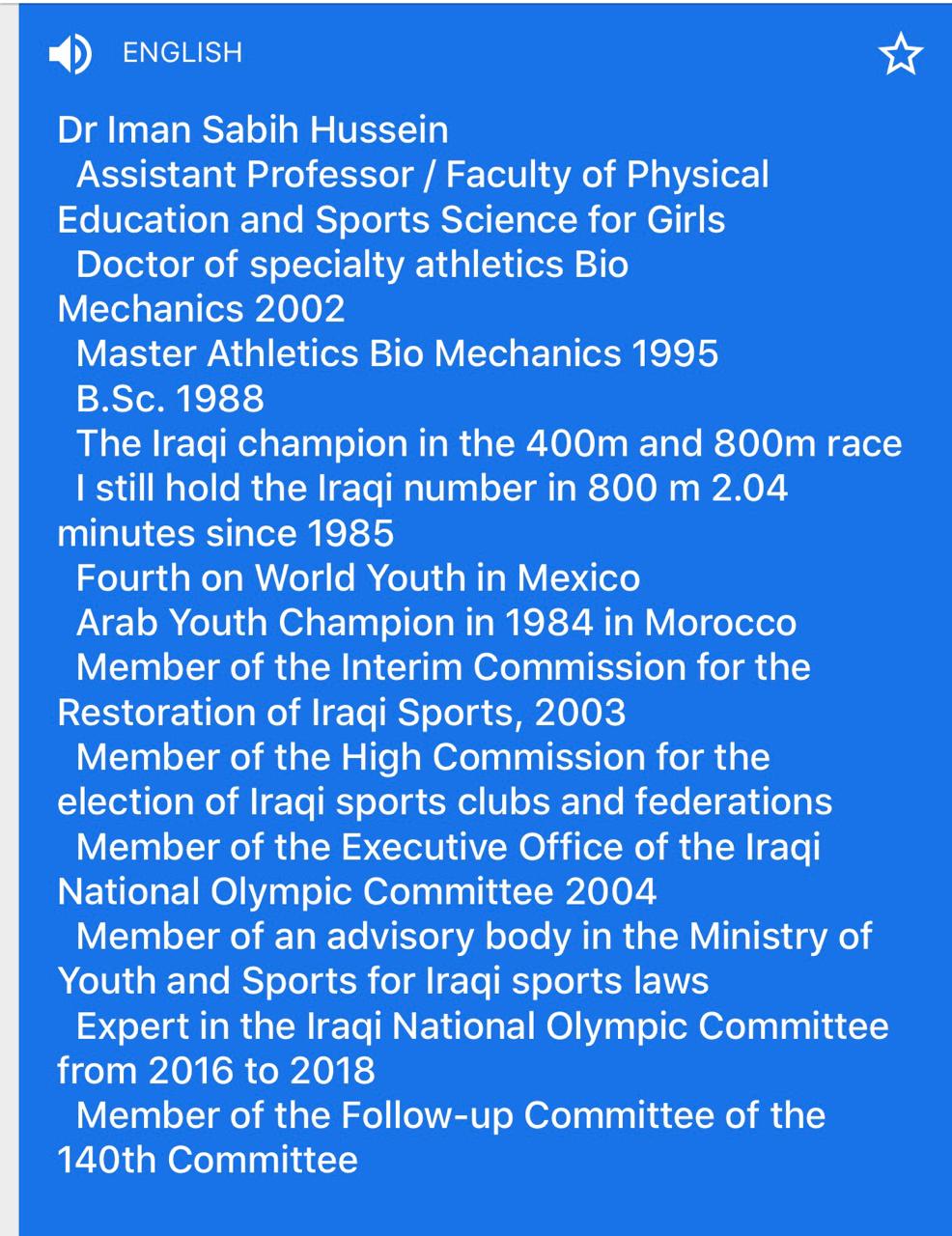 